4233 West Thunderbird Road, Phoenix, AZ  85053  602-843-1554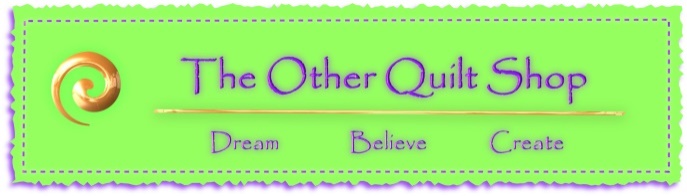 Class Dates:  Mondays – May 8, 22, and June 12, 2023.  1:45 pm to 5:45 pm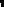 Pattern required: Hee Haw, by Trouble and Boo DesignsFabric Requirements-TOQS Class Rules and RequirementsReservations plus payments are required for all classes! Attendance at the first class is required.  If you cannot make this class, please discuss with Sherri. If there are less than two sign-ups, the class will be rescheduled.Cancellation: If you have to cancel your participation in a class and are able to provide 24 hour notice you will receive a voucher for your class fee, good for use against a future class.  If you cancel the day of class you will receive a voucher for 1/2 of the class fee, good for use against a future class.  If you are a no show or cancel after the course has started, then no refund is available.  There is no refund for classes taught by visiting teachers or for quilt retreats. Please note the classrooms of TOQS are "Fragrance Free" zones.  We have folks that are allergic, receiving medical treatment, are on oxygen or simply are just highly sensitive to scented soaps, lotions, perfumes and colognes.  Therefore, for the sake of these quilters, please do not apply scented lotions, perfumes, body sprays or cologne prior to class.  Cell Phones:  We ask that cell phones be silenced or on vibrate as to not disturb other students.  If you need to talk a call, we understand and ask that you step out of the classroom while on the phone.  Thank you!Background and Binding - 1/2 yardFence and Inner Border – 1 fat quarterOuter Border - 1/4 yard DonkeysLite - Fat 1/8 Medium - Fat 1/8 Dark - Fat QuarterVery Dark - Fat 1/8 Black Scraps2/3 yard BackingPaper back double sided fusible web like steam a seam or wonder underWhite acrylic paint pen (eyes), I ordered mine through amazonAssorted thread to match donkey fabricsOpen toe presser foot (optional)